Tableau de résultats Combien de tasses ?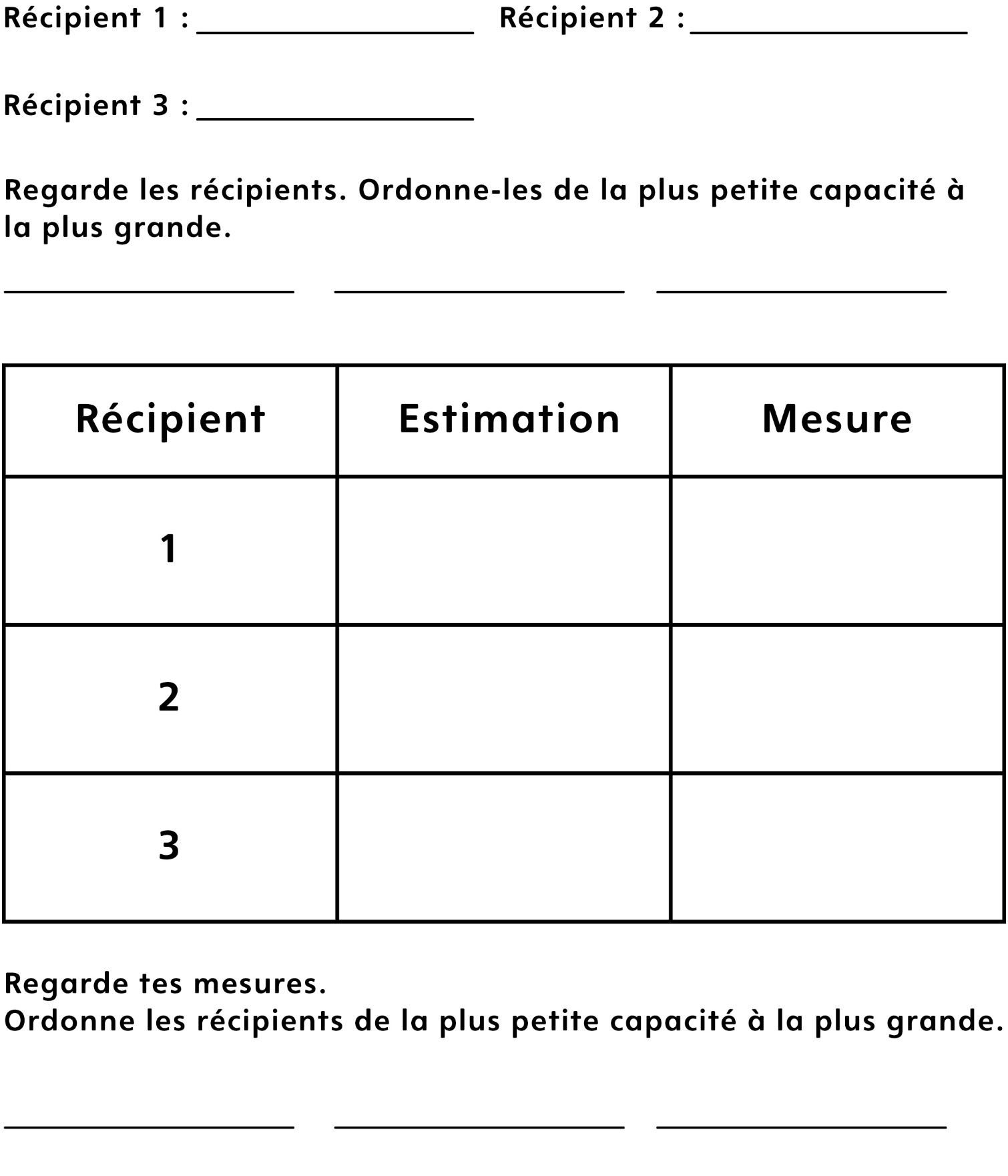 